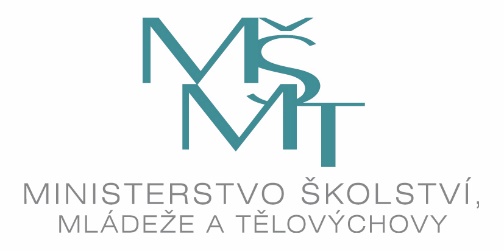 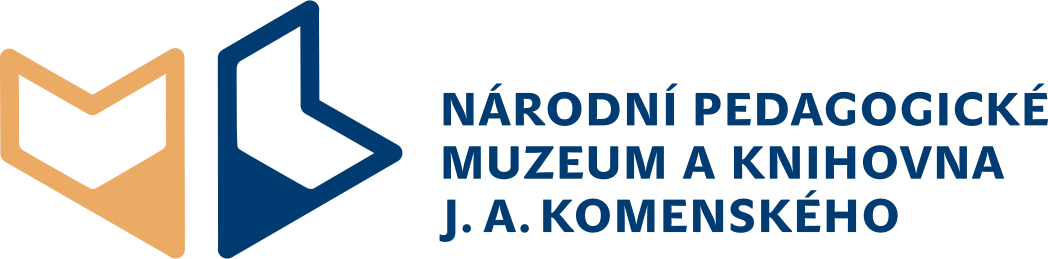 Přihláška na seminář"Dopady událostí r. 1968 a normalizace na oblast československého školství a knihovnictví" Akce se koná 2. října 2018 v PrazeJméno a příjmení:Instituce (název + adresa):Kontaktní e-mail:					Telefon:Přihlášku zašlete na e-mail indrakova@npmk.cz nebo hudouskova@npmk.cz nejpozději do 21. 9. 2018.